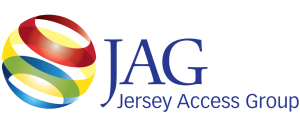 General Meeting Minutes – Wednesday June 15, 2016, West Milford, NJThe meeting was called to order at 12:10 by Dave Garb.Attendees: Metuchen-Rich Desimone, Stephanie Gibbons, Montclair- Stefani Gore, Oradell- Nick Besink, Perth Amboy-Dave Garb, Ramsey-George Bumiller & Al Braggin, Rutgers University- Jeff Arban, West Milford- Ada Erik, Bob Nicholson, Geoff Belifante, Marilyn Lichtenberg, Edwin Gonzalez, Nathan Bedford, and Gary Steele. Approval of Minutes from the May 27, 2016 meeting moved by Rich Desimone-Metuchen, 2nd by Bob Nicholson from West Milford, vote passed.Member introductions went around the room. New member Stefani Gore from Montclair was introduced. There was a discussion about Opra requests, Ada wanted more time at the Affinity Lunch she was at the Emergency Management and they started talking before most had even gotten lunch.There was also a discussion about getting council and other meetings on a channel.  JAG will do presentations to a township.  It was also suggested to tape the meetings and put them on a website like Youtube or Vimeo. Rich asked members to fill out the survey on the conference.Committee Reports:Executive: Dave G.: no report Finance: no reportProduction: Dave A put videos from conference in dropboxExternal Relations: We had 3 people from the NATOA board come to the conference.  Doing  a joint session with the NJLOM at the conference in Nov. asking Christina Eng back, also Ken Fellman as JAG’s attorney.  We have forwarded the idea to Michael Darcy and are waiting for a response. There is more going on with NATOA there will be hearings at FCC about rulings with drones regarding municipal ordinances.Ad Hoc Reports:Membership: Committee created a member’s contact sheet to be sent out electronically to the members.Legislative: Dave G. in conversation with Telvue about close captioning, Dwight from TX is working with Swagit.Marketing: no reportConference Committee: Rich- conference up in attendance, vendor  response up as well, the word for the conference this year was “exciting”. There was an energy on the trade show floor, everyone got wrapped up in it, even the vendors used the word “exciting”.  The strongest workshops were in the legislative track, two years ago it was the weakest track.  We averaged 15 people in those workshops, the issues are climbing in importance.Added three new elements this year: drone cage, Jersey Talk Radio and NJ Net & Homeland Security.  The new pieces connected drones tied into the student symposium and the drone school. Homeland Security received a tremendous response and may have a new partner, JAG & OEM.  Ada said that the vendors were excited and wanted to talk to them. Lighting was the big issue and what stations are going to be buying. We picked key people to be interviewed on Jersey Talk Radio. Vendors also flipped over the marketing opportunity.  The conference survey getting the best marks ever. Feedback: Jeff thought the room was too tight.  It was difficult to hear Telvue & Varto doing their presentations. Rich said he tried to get the vendors to bring small pa systems for their presentations. Jeff asked about DSLR equipment and open it up to still photographers, Rich said that someone on the committee would have to lead getting the vendors and the marketing.  We are working on expanding the educational components , smart boards, closed networks, computer  people, computer platforms and what you need, advisers,  to get more educators. 5G is coming, allows for so much bandwidth.JAM Awards: Going to open it up earlier.New Business: The conference committee plans to recommend to having a 2017 conference to the Executive Committee.Old Business: NR Discussion & Assistance: NRMeeting adjourned at 2:40pm. Motioned by Edwin, 2nd by Geoff. The next meeting will be in Sept. at Varto Technology, East Rutherford, NJ.